ESTATE AUCTIONOF PERSONAL BELONGINGSThe Old - The New and Always The UnexpectedSaturday – April 20th - 7:00pmLOCATIONThe Plymouth Community Cultural Center525 FarmerPlymouth MichiganDIRECTIONSOff North Main Street – West of StarkweatherEast of Sheldon Road – Corner of Farmer & Theodore StreetsAS IT ALWAYS DOESA LITTLE OF THIS AND A LITTLE OF THAT MAKES AN AUCTIONFURNITURE AND ACCESSORIESMaple wood, 1950’s Dresser; Mahogany wood round parlor table; Fold up 195’s wall table; Oak wood pedestal game table, adjustable height, w/four matching barrel back leather chairs; Mahogany wood 1940’s hope chest; Mahogany wood 1940’s three tiered end table w/leather top; Early 1900’s Oak wood end table; Leather recliner; Blonde wood book shelf Floor lamps; Early 1940’s Oak wood office chair; Card table and chairs; Mahogany wood coffee table w/glass top; White upholstered arm chair; Mahogany wood Wall table; Other unlisted items.OUTDOOR ITEMS Homelite Electric Edger; Gardening Tools; Metal patio chairs; Patio Bistro Char Broil Electric Bar-B-Q; Garden cart; Bird houses; Other unlisted items.ANTIQUES AND COLLECTIBLESEarly 1900’s Mahogany wood Music Cabinet; Oak wood Early 1900’s Child Chair; Early 1900’s Oak wood Doll Cradle; Wood Doll House; Two matching Chandlers; Many nicely framed prints; Miscellaneous glassware items; Early 1900’s Wood framed mirror; Brass lamp w/stain glass shade; Collector plates; Pine wood wall hanging clock; Table clothes and linen; Other unlisted items.UNCATEGORIZED MISCELLANEOUS ITEMSStorage Totes; Box lots of miscellaneous items; Samsung monitor; other unlisted items.TERMSAll items purchased at the auction must be paid for in full the day/evening of the auction in the form of Cash, Master/Visa Cards, Discover Card, or Bank Debit Cards.  No personal or business checks will be accepted, nor traveler’s checks.  BUYER PREMIUM INFORMATIONThere will be a flat 15% buyer’s premium.  No sales taxes charged.  Thank You!BUYER’S NOTEAll items included in all our Auctions, are being sold “As Is”. The clerk’s records of all sales are absolute and final.  No refunds, no exchanges, no exceptions.  All buyers shall be responsible for goods after sold to them.  All merchandise must be removed day/evening of sale. Antique items are sold for collector display purpose only.  Not to be used or played with by children.  This is, in compliance with the Federal Consumers Law Info.  * We do not take sight unseen absentee bids, we do not take on line bids, nor do we take buy it now bids, you must attend the auction in order to bid.*Remember, the auction way where you bid your own price on new, or used merchandise, furniture, glassware, household items, and antiques, beat the high price stores. Always over 2,000 different items to choose from at each auction.REMEMBER, “EVERYTHING GOES”NO RESERVES, “NOTHING RETAINED”*Concession Stand on Premises”Climate Controlled BuildingAs usual box lots full of good usable items(THIS IS ONLY A LITTLE SNEAK PEEK OF WHAT WILL BE THERE)“BRING YOUR OWN PACKING MATERIALS”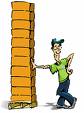 Joe Carli, Professional Auction ServiceJ.C. Auction Services, L.L.C.Phone: 734.451.7444Visit Our Web Site @ www.jcauctionservices.comOr Visit www.auctionzip.com/mi-auctioneers/406.htmlServing you is always our pleasure!If we can be of service to youWith your auction needsFeel free to give us a callThank You for Attending Our Auctions!Thank You for Your Loyal Support!Established in 1988 and Still Going Strong!See you at our next auction!May 11, 2019